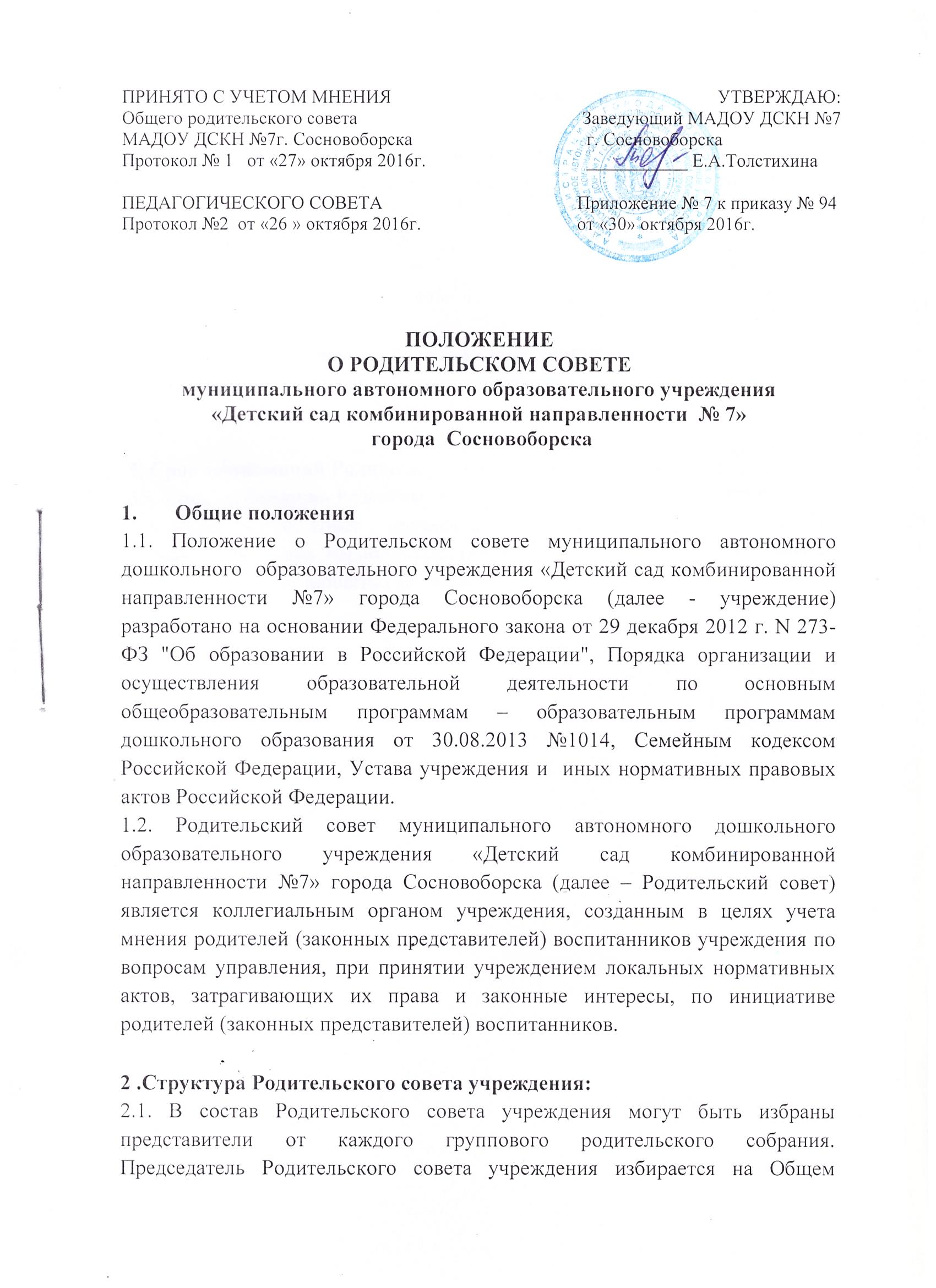 родительском собрании простым большинством голосов.3. Компетенция Родительского совета учреждения:- определение стратегии развития учреждения с учетом мнения родительской общественности;- обеспечение общественного контроля  соблюдения действующего законодательства, прав личности участников образовательного процесса;- совершенствование образовательного процесса.4. Порядок формирования Родительского совета учреждения:4.1. Заседания Родительского совета учреждения созываются не менее 2 раз в год.5. Срок полномочий Родительского совета учреждения: 5.1. Срок полномочий Родительского совета учреждения составляет один год. 5.2. Родительский совет учреждения подотчетен Общему  родительскому собранию, которому периодически (не реже 1 раза в квартал) докладывает о выполнении ранее принятых решений.